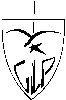 Colegio La Paz A.C.                                                             Tijuana B.C a 23 de noviembre del 2017Secundaria Ciclo escolar  2017-2018Estimados padres de familia: Alumnas de 3ro. B, clase de TEATROVestuario ensamble de compradorasCon mucho gusto y cariño sus hijos (as) están preparando el Festival Navideño, en donde ustedes son los invitados de honor. Por tal motivo, pedimos su amable cooperación para el vestuario que las alumnas necesitarán  el 15 de   diciembre.                                                                                                                                                                                   Agradecemos su apoyoLic. Irma Leticia Sánchez Salas               Lic. Yelina Rodríguez PérezDirectora                                                Profesora TeatroFalda escolarMedias negrasPeinado a su elección con o sin listónSuéter y blusa del color que gusten traerBotas del color que gusten